ENG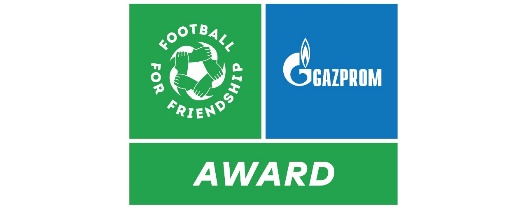 Apply now for FREE (applications accepted till May 10, 2021)Step 1 - Fill out the form, send it to award@footballforfriendship.com and tell us about your project in youth football sphereStep 2 - Wait for the confirmation letterStep 3 - Become a Laureate of the International F4F AwardShare your project with the international football community. The whole WORLD will know about your project!Get the recognition from world football expertsGet a chance to participate in the 2021 Football for Friendship programme Details belowAbout the 2021 Online International Football for Friendship ForumThe International Football for Friendship Forum is held within the Football for Friendship (F4F) programme which is supported by FIFA, UEFA, International Olympic Committee, football federations of different countries, children’s charitable foundations, famous athletes, and the world’s leading football clubs.Over the previous seven seasons, the programme has united over 15 000 participants and over 6 000 000 supporters, including famous athletes, artists, and politicians. The programme has 50 national and international awards, including two GUINNESS WORLD RECORDS®️ titles for the Most nationalities in a football training session in history and the Most users in a football video hangout.The International Football for Friendship Forum is a platform for structured andconstructive dialogue between football stakeholders, policymakers, and representatives of political institutions. The Grand Final will become the final point of the Ninth Season of F4F where international football experts and Global F4F Ambassadors will announce the International Football for Friendship Award laureates and the Online F4F World Championship finalists.The detailed programme of the Forum will be announced later.Dates and rounds:Round I (Till May 10, 2021): receiving applications. The Expert Council will independently evaluate the initial submission received for each entry.Round II (May 10 – May 18, 2021): forming a short list of nominees for the International F4F Award. Shortlisted entrants will be informed and may be asked to submit additional materials. Round III (May 18 – May 28, 2021): selection of laureates. Round IV (May 29, 2021): announcing winners, awarding ceremonyAbout the 2021 International Football for Friendship Award:Within the Gazprom International Children’s Social Programme Football for Friendship, a unique International Football for Friendship Award was established with the aim of identifying all possible ideas for sports training, training young football players, cooperation in the field of children's football and promoting these ideas globally.Goals of the International Football for Friendship Award:Attracting attention to the problems of children's football development.Identifying specific ideas and products aimed at promoting the development of children's football and social initiatives in this area.Forming a community of people interested in developing children's football and promoting social initiatives in this areaCategories and criteria:The award applicants may be the heads / authorized representatives of football academies.Materials of the submitted projects can be used by the Organizing Committee of the International Football for Friendship Award for educational and other non-commercial purposes.Possible formats of the proposed projects: online and offline training programs, online and offline events and challenges, psychological testing systems, game modules, interaction systems and other forms that can be applied in the development of children's football and social football initiatives.Each project should be aimed at promoting one or several of the Nine Values of the International Children’s Social Programme Football for Friendship: friendship, equality, fairness, health, peace, devotion, victory, traditions, and honour. Registration Form1. First Name________________________________________________________________________2. Last Name:________________________________________________________________________3. Name of organization / football academy /working group presenting the project:Don’t fill out in case of individual authorship________________________________________________________________________4. Country________________________________________________________________________5. Contact details of the applicant / organization / working group:telephone: _________________________________________________________company: __________________________________________________________E-mail: ____________________________________________________________website: ___________________________________________________________6. Type of your Project: Online or Offline________________________________________________________________________7. Type of your Project: Sports or Humanitarian________________________________________________________________________8. What problem does your project solve?_________________________________________________________________________________________________________________________________________________________________________________________________________________________9. What have you achieved through the project?Quantitative and qualitative changes, e. g. participants’ or users’ quantity___________________________________________________________________________________________________________________________________________________________________________________________________________________________10. What resources (investments, personnel, equipment) are needed for the implementation of this project___________________________________________________________________________________________________________________________________________________________________________________________________________________________9. Describe how the project promotes one or more values of the Football for Friendship programme (friendship, equality, fairness, health, peace, devotion, victory, traditions, and honor): ________________________________________________________________________________________________________________________________________________________________________________________________________________________10. Description of the project: ____________________________________________________________________________________________________________________________________________________________________________________________________________________________________________________________________________________________________Additional Information:_________________________________________________________________________ Link to the presentation about the project:The uploaded presentation of the project with answers on 5-9 questions and additional information to your discretion, the recommended volume is no more than 15 slides. Presentation in “.pdf” format. The size of presentation is no more than 10 mb.The presentation language – English._________________________________________________________________________Link to an uploaded video about the project:Video in “.mp4”, “.mov”, “.avi” formats.The size of an attachment is no more than 10 mb._________________________________________________________________________I consent to the processing of personal data and the use of my photo and video images.I consent to the publication and further use of the materials presented for non-commercial purposes. I consent to the terms and conditions of the International Award Football for Friendship.Contactaward@footballforfriendship.com 